30.11.2019 года на кафедре факультетской терапии состоялось очередное заседание СНО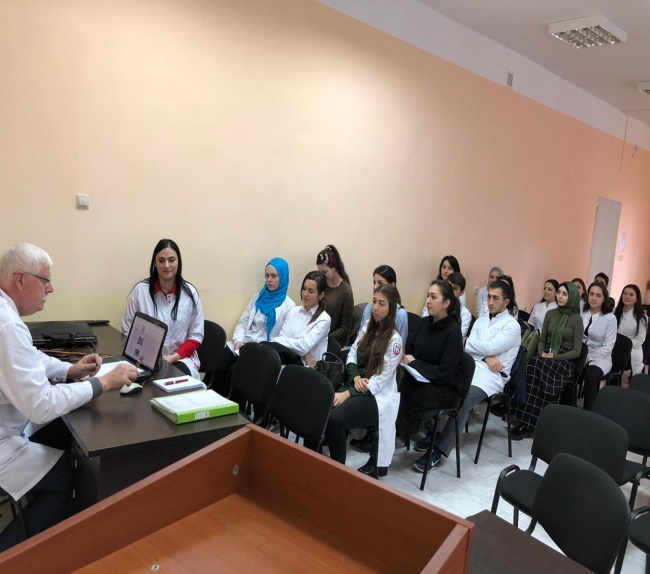 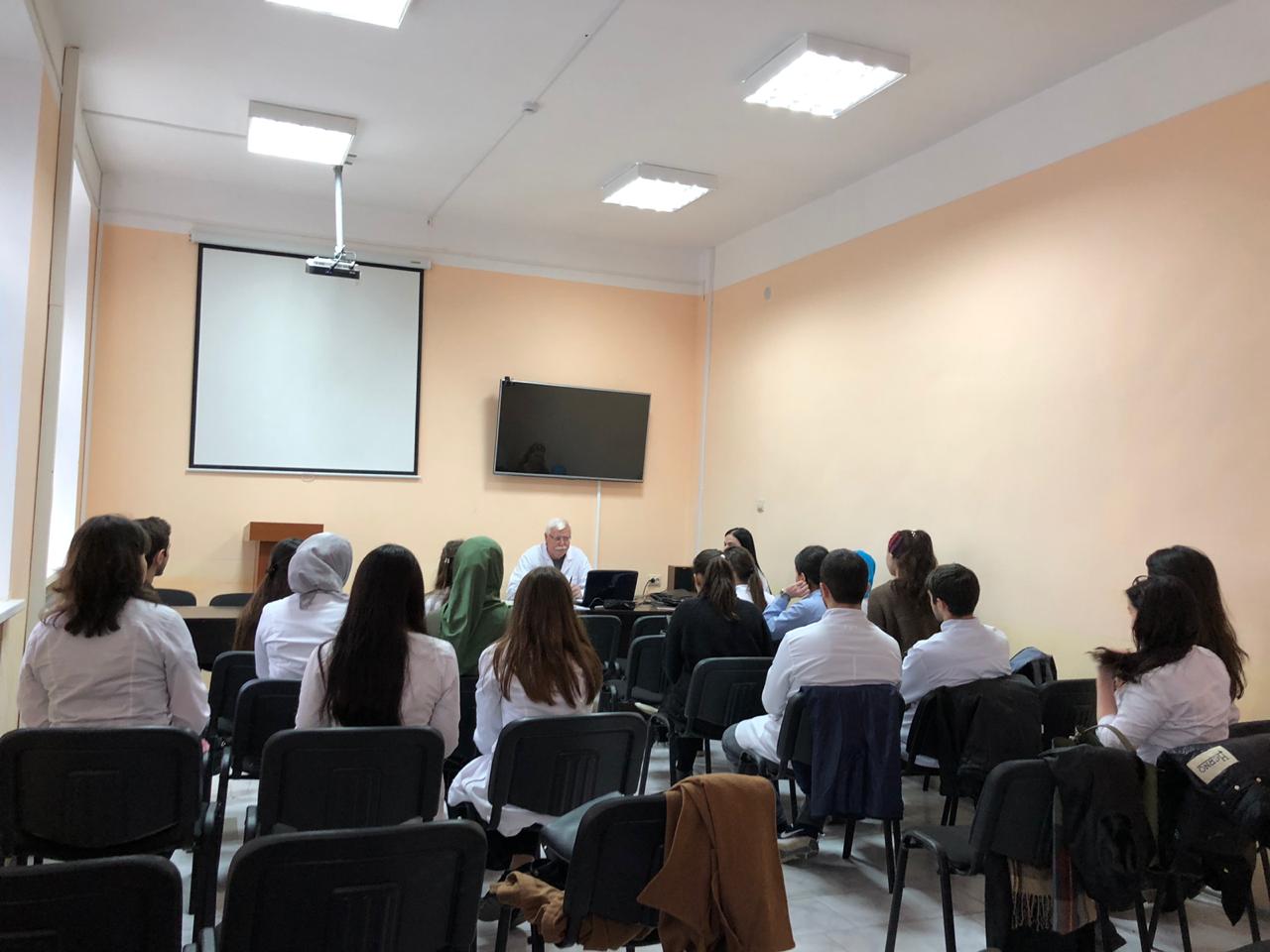 ПрисутствовалиЗаведующий кафедрой факультетской терапии – д.м.н.,профессорЧамсутдинов Н.У.Зав. учебной частью кафедры – к.м.н.Тайгибова А.Г.Доцент кафедры – к.м.н. Абдулманапова Д.Н.Члены и кандидаты в члены СНО, студенты 4-6 курсов лечебного и педиатрического факультетов ДГМУ в количестве 21студент.Повестка дняОтчет участников СНО о проделанной работе по научной тематике.Утверждение нового состава СНОРаспределение тем для ведения научной работы новым участникам СНО.Проведение Iвнутривузовской олимпиады среди студентов 4-6 курсов лечебного факультета.Разное.С приветственной речью выступил заведующий кафедрой проф.Чамсутдинов Н.У. Он представил основные направления исследовательской деятельности в 2019-2020 учебном году, в обновленном формате. Чамсутдинов Н.У. напомнил о возможностях публикации научно - исследовательских работ студентов в различных журналах, в том числе и в журналах входящих в состав перечня ВАК.Чамсутдинов Н.У. потребовал у участников СНО отчет о проделанной ими работе, за прошедший месяц. АскероваЗахрат представила отчет о проведенной ею работе: - провела обзор литературы по раннему выявлению, профилактике и выявлению основных этиологических факторов риска развития лейкозов.- начала собирать материалы по заданной работе, в гематологическом отделении РКБ- Аскерова З. изъявила желание изучать истории болезни соответствующих пациентов архиве РКБ для выявления изменений, в лабораторных исследованиях, на начальных этапах заболевания.  Попросила организовать доступ в архив РКБ. - Чамсутдинов Н.У. предложил изучить генетические и этиологические особенности пациентов с лейкозами. Провести исследования среди жителей Дагестана, в зависимости от места проживания и национальности, выяснить особенности течения и изменения, происходящие на различных этапах данного заболевания.- Чамсутдинов Н.У. попросил представить к следующему заседанию СНО статью (лит.обзор) по данной тематике и разработать карты исследования пациента.ВелихановаНигар Н. представила статью на тему «Психосоматические расстройства у пациентов с бронхиальной астмой».- Чамсутдинов Н.У. ознакомившись со статьёй, предложил её доработать и представить к печати. Посоветовал разработать карты обследования больного и начинать работу непосредственно с пациентами.Гаджиева Аида представила отчет о проведенной работе: Провожу литературный обзор по заданной теме ( бронхиальная астма и ССС ), работаю с пациентами и историями болезни в пульмонологическом отделении и архиве первой городской больницы.- Чамсутдинов Н.У. объяснил, в какой форме необходимо разработать карты обследования пациентов и как с ними  работать в дальнейшем.АвчиевАбдулага изъявил желание вести работу совместно с Аскеровой З.ИсмаиловаМуслимат представила отчет о проведенной работе: пишу работу на тему ЖДА у женщин в р.Дагестан. изучаю карты и истории болезн в отделении гематологии и поликлинике. В ходе исследования выявила дефектуру в работе врачей, в плане обследования и ведения пациентов. ОмароваПатимат: в связи со сложностями  в плане выявления пациентов с пороками сердца изъявила желание поменть тему своей работы.- Чамсутдинов Н.У предложил провести работу по выявлению дефектуры в плане обследования, диагностики и лечения пациентов с нарушениям ритма и проводимости сердца на амбулаторном этапе. Выяснить причины, по которым пациенты с данным диагнозом не направляются в кардиохирургию. Помимо предыдущих участников СНО, предъявили желание работать еще 4 студента 4 курса. В обновленный состав СНО вошли:Ибрагимова АсмаИсакова АминаТалханова ЗаринаСултанбекова Зарина.Распределили темы для работы новым участникам СНОИбрагимова Асма: исследование ЭФГАРДИсакова Амина: Ожирение и патология печени.Талханова Зарина: Выявление дефектуры работы врача в лечении и диагностике больных ревматизмом.Султанбекова Зарина: исследование ЭФГАРДЧамсутдинов Н.У. объявил студентам, о проведении кафедрой факультетской терапии Iвнутривузовской олимпиады среди студентов 4-6 курсов лечебного факультета. Обсудили этапы проведения олимпиады, вместе со студентами разобрали все предлагаемые конкурсы и детали их проведения.С заключительной речью выступил проф. Чамсутдинов Н.У., он поблагодарил участников СНО за плодотворную работу и ответственный подход к предложенным работам. Предложил предоставить, к следующему заседанию, готовый материал для публикаций в журналах, в том числе и ВАКовских. По результатам некоторых работ предложил оформить заявки на получение грантов. Единогласно было решено собирать заседание СНО в середине января 2020г.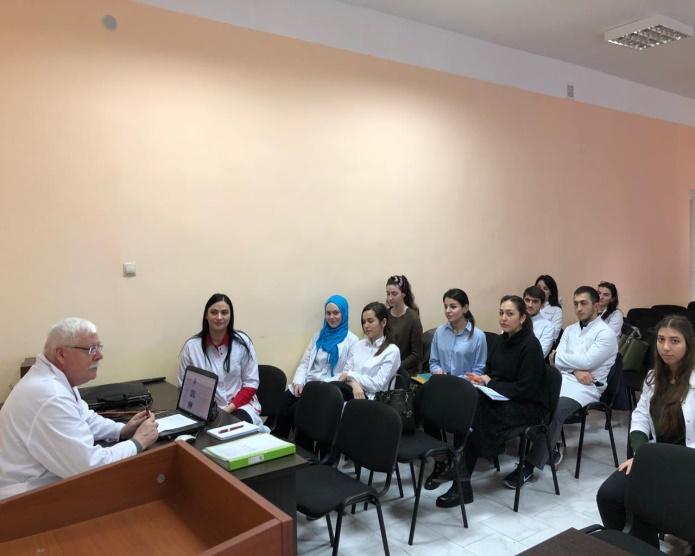 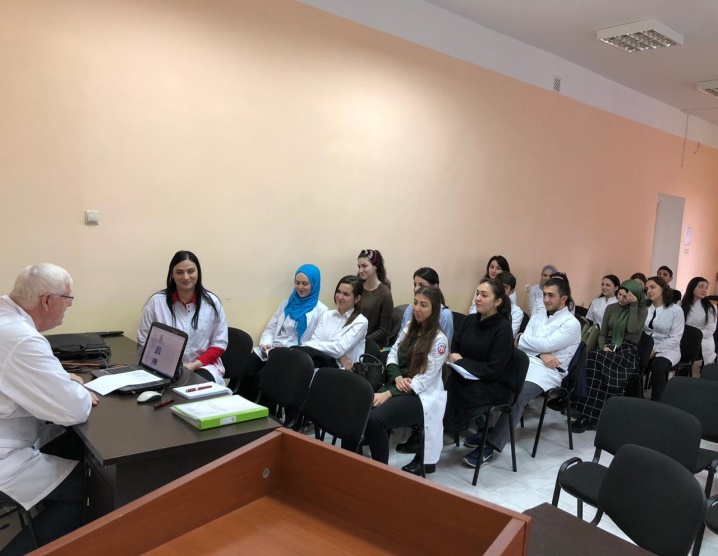 Заведующий кеафедрой факультетской терапии ______________________________________Чамсутдинов Н.У.Научный руководитель СНО___________________________доцент Д.Н. Абдулмнапова